Не упустить возможность 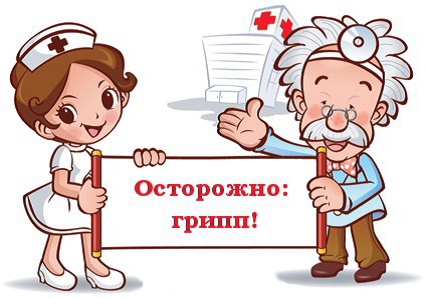 Вот уже много лет с конца сентября по декабрь месяц население нашей республики вакцинируется  против гриппа. Грипп – тяжелая вирусная инфекция, которая поражает все население и приводит к высокой смертности. В прошлом 2020 году специалисты констатировали единичные случаи заболевания гриппом. Во-первых , это произошло из-за активных мер профилактики: все старались носить защитные маски, соблюдали социальную дистанцию, без надобности не встречались друг с другом. Во-вторых, когда возникает пандемический вирус (в данном случае SARS – Cov – 2), он вытесняет остальные вирусы. Поэтому в прошлом году грипп как бы отошёл в сторону.В  2021году, по  утверждению специалистов существует большая вероятность, что грипп появиться и будет активен. Не исключена и опасность эпидемии гриппа. И даже если вы сделали прививку предыдущей осенью, не стоит отказываться от неё в этом году, ведь штаммовый состав  вакцины изменён, а иммунитет от прошлой прививки защищает максимум до 12 месяцев.По данным статистики, в нашей стране растёт заболеваемость гриппом, ОРЗ и коронавирусом. По утверждению специалистов, обе прививки (от ковида и от гриппа) важны, ведь одновременный рост заболеваемости может плохо сказаться на здоровье каждого человека. Если человек заболеет гриппом, а наверх  наслоится  коронавирус, последствия могут быть самые серьёзные. Поэтому каждый человек должен приложить все усилия и взвешенно подойти к вопросу прививок, чтобы минимизировать риски. Речь идёт не только о вакцинации, но и о соблюдении элементарных правил безопасности. Специалисты напоминают, что единственным источником и распространителем инфекции является больной человек. Начало заболевания гриппом сопровождается внезапным ознобом, общим недомоганием, головной болью, ломотой во всем теле, повышением температуры до 39-40º С, потливостью, возможны головокружения, носовые кровотечения. кашель и насморк. Вакцинация против гриппа наиболее эффективный метод профилактики гриппа и ОРЗ. Введение в организм  вакцины против гриппа  не может вызывать  заболевание, так как живые вирусы гриппа в составе вакцин не используются.  Существует вероятность того, что некоторые пациенты после вакцинации (1-3 дня) отмечают у себя  недомогание, слабость, мышечную боль, кратковременный подъём температуры тела  до 37 градусов, боль в месте инъекции. Такая реакция встречается крайне редко, и это нормальная  реакция организма на введение препарата, сигнализирующая о том, что организме  происходит выработка антител.Принятие решения о вакцинации – дело добровольное для каждого человека. Основные группы вакцинируемых остаются неизменными. Прививку в первую очередь должны получить дети с 6-ти месяцев, взрослые с хронической патологией, пенсионеры 60 – 65 лет и старше, медработники, люди, которые  много контактируют с другими.   Не упустите возможность сделать прививку от гриппа! Вакцинация против гриппа – это  наша ответственность  за здоровье окружающих нас людейСпециалисты призывают использовать все имеющиеся методы профилактики заболевания:    -использовать защитные маски; -избегать многолюдных мест или сократить время пребывания в них; -стараться реже пользоваться городским общественным транспортом и ходить в гости;- не прикасаться ко рту и носу грязными руками; -соблюдать гигиену рук – чаще мыть руки водой с мылом или использовать средство для дезинфекции рук на спиртовой основе; -проветривать жилые, учебные, рабочие помещения, проводить в них влажную уборку;-отдавать предпочтение полноценному сну и рациональному отдыху;  -включать в свой рацион как можно больше овощей, фруктов, жидкости, натуральный витамин С, содержащийся в киви, шиповнике, клюкве, черной смородине, бруснике, малине,  цитрусовых; -пешие прогулки на свежем воздухе.                  Первая партия вакцины от гриппа будет доставлена в поликлиники уже на следующей неделе (с 20-х чисел), вторая поставка ожидается в конце сентября. Для бесплатной прививки используют российский препарат «Гриппол Плюс». Параллельно будут проводить две кампании: первым делом нужно сделать прививку против коронавируса (две дозы с интервалом 21 день), а спустя 14 дней после второй дозы – прививку против гриппа. Вакцинация в один день также допустима, если нет противопоказаний. 